                                                                    دانشگاه علوم پزشکی و خدمات بهداشتی و درمانی زابل         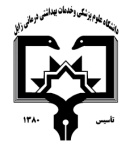                                                                                                     معاونت آموزشی                                                      مرکز مطالعات و توسعه آموزش علوم پزشکی دانشگاه علوم پزشکی                                                                                                                                                      فرم طرح درس روزانه*موارد مدنظر ارزشیابی: حضور فعال در کلاس           سئوالات کلاسی              امتحان میان ترم               پروژه درسی              کنفرانس – ترجمه            فعالیت علمی و گزارش کار           امتحان پایان نیمسال                 سایر*منابع درسی مورد استفاده : اصول برنامه ریزی استراتژیک دکتر طبیبی و همکاران- مدیریت استراتژیک دیوید- برنامه ریزی استراتژیک برایسون، - برنامه ریزی بهداشت  و درمان دکتر آصف زاده و همکاران- اصول برنامه ریزی بهداشتی عبادی فرد آذر- مطالعه مقالات *هدف کلی درس : افزایش تسلط دانشجو به برنامه ریزی در بخش بهداشت و درمان  *شرح مختصری از درس : (برای هر جلسه تنظیم گردد)  روش های  یادهی-یادگیری می تواند  شامل : سخنرانی ،بحث در گروهای کوچک ،نمایشی ،پرسش و پاسخ ،حل مسئله (pbl)،گردش علمی ،آزمایشگاهی ،یادگیری بر اساس case و غیرهدانشکده:    بهداشت                                                                                                 نام مدرس:   دکتر پروانه اصفهانی                                                                          رتبه علمی: استادیارنام درس:   اصول برنامه ریزی در بهداشت و درمان                        کد درس:                                    نوع درس(تئوری /عملی): تئوری                                     تعداد واحد :    2                       میزان ساعت : 34رشته تحصیلی فراگیران:   مدیریت خدمات بهداشتی و درمانی                              مقطع تحصیلی فراگیران :      کارشناسی                                       نیمسال ارائه درس: نیمسال اول 1398-1397شماره جلسه اهداف اختصاصی (رئوس مطالب همان جلسه)اهداف ویژه رفتاری همان جلسه(دانشجو پس از ارائه درس قادر خواهد بود)حیطه ایجاد تغییرات پس از آموزش          ( شناختی،روان حرکتی، عاطفی) روش های یاددهی-یادگیریمواد و وسایل آموزشی تکالیف دانشجو اولمعرفی و آشناییتقسیم کار و بیان وظایف دانشجویانآشنايي با  مفاهیم و اصول برنامه ریزی و برنامهآشنایی با تعاریف برنامه ریزی- اهمیت برنامه ریزی- اهداف برنامه ریزی -  انواع برنامه در سازمان و .....شناختیسخنرانی و پرسش و پاسخوسایل سمعی و بصریمطالعه –ارائه یک موضوع دوممدیریت استراتژیکآشنایی با تاریخچه مدیریت استراتژیک- تعاریف مدیریت استراتزیک- تعاریف برنامه ریزی استراتژیک- چالش های برنامه ریزی استراتژیک – عوامل موثر بر موفقیت برنامه ریزی استراتژیک – برنامه ریزی استراتزیک در بخش صنعت و درمان- برنامه ریزی استراتزیک و عملکرد سازمانی- برنامه ریزی استراتژیک در کشورهای در حال توسعه و توسعه یافته شناختیسخنرانی و پرسش و پاسخ  وسایل سمعی و بصریمطالعه – کوئیز- ارائه یک موضوع سوممدل های برنامه ریزی استراتژیک آشنایی با انواع مدل های برنامه ریزی استراتزیک –آشنایی با نقاط ضعف و قوت های مدل های برنامه ریزی استراتژیکشناختیسخنرانی و پرسش و پاسخوسایل سمعی و بصریمطالعه – کوئیز- ارائه یک موضوع چهارمنحوه تدوین بیانیه ماموریت آشنایی با تعاریف ماموریت سازمان- ویژگی های آن و توانایی تدوین آن برای یک بیمارستاننگرشی و حرکتیسخنرانی و پرسش و پاسخوسایل سمعی و بصریمطالعه – کوئیز- ارائه یک موضوع پنجمنحوه تدوین بیانیه دورنماآشنایی با تعاریف دورنما سازمان- ویژگی های آن و توانایی تدوین آن برای یک بیمارستاننگرشی و حرکتیسخنرانی و پرسش و پاسخوسایل سمعی و بصریمطالعه – کوئیز- ارائه یک موضوع ششمنحوه تدوین بیانیه ارزش هاآشنایی با تعاریف ارزش ها سازمان- ویژگی های آن و توانایی تدوین آن برای یک بیمارستاننگرشی و حرکتیسخنرانی و پرسش و پاسخوسایل سمعی و بصریمطالعه – کوئیز- ارائه یک موضوع هفتمنحوه تدوین بیانیه اهدافآشنایی با تعاریف اهداف سازمان- ویژگی های آن و توانایی تدوین آن برای یک بیمارستاننگرشی و حرکتیسخنرانی و پرسش و پاسخوسایل سمعی و بصریمطالعه – کوئیز- ارائه یک موضوع هشتمتحلیل محیط داخلی و خاجری سازمانآشنایی با تعاریف محیط سازمانی- ویژگی های آن و توانایی تحلیل آن برای یک بیمارستاننگرشی و حرکتینهماستراتزی هاآشنایی با  تعاریف استراتژی، انواع استراتژی و انتخاب یک استراتزی – نگرشی و حرکتیسخنرانی و پرسش و پاسخوسایل سمعی و بصریمطالعه – کوئیز- ارائه یک موضوع دهمبرنامه عملیاتیآشنایی با تعریف و مفاهیم برنامه عملیاتی، توانایی تدوین برنامه عملیاتی برای یک بیمارستان- تحلیل برنامه های عملیاتی مختلف نگرشی و حرکتیسخنرانی و پرسش و پاسخوسایل سمعی و بصریمطالعه – کوئیز- ارائه یک موضوع یازدهمبرنامه ريزي نيروي انساني در خدمات بهداشتي و درمانيمفاهیم برنامه ریزی نیروی انسانی، انواع روش ها ی برنامه ریزی انسانیشناختیسخنرانی و پرسش و پاسخوسایل سمعی و بصریمطالعه – کوئیز- ارائه یک موضوع دوازدهمآشنایی با روش های کنترل و مدیریت برنامه های بهداشتیآشنایی با  مفاهیم روش های پایش برنامه شناختیسخنرانی و پرسش و پاسخوسایل سمعی و بصریمطالعه – کوئیز- ارائه یک موضوع سیزردهمبرنامه ریزی خطیآشنایی با مبانی و روش های برنامه ریزی خطی در سیستم بهداشت و درمانشناختیسخنرانی و پرسش و پاسخوسایل سمعی و بصریمطالعه – کوئیز- ارائه یک موضوع 